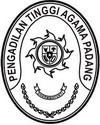 Nomor	: W3-A/       /KU.01/IX/2022	             Padang, 20 September 2022Sifat	: SegeraLampiran	: -Perihal	: Permohonan Persetujuan Revisi Anggaran	  Antar satker Belanja Bantuan Sewa Rumah DinasYth.Sekretaris Mahkamah Agung RI Cq. Kepala Biro KeuanganDiJ A K A R T AAssalamu’alaikum, Wr. Wb.Sehubungan dengan terdapatnya kekurangan pagu belanja bantuan sewa rumah dinas hakim pada satker Pengadilan Tinggi Agama Padang  dan adanya kelebihan anggaran  bantuan sewa rumah dinas pada satker Pengadilan Agama Tanjung Pati, untuk itu kami bermaksud melaksanakan revisi anggaran antar satker, dengan rincian sebagai berikut : Jenis revisi  : Pergeseran anggaran dalam hal anggaran tetap dengan tujuan optimalisasi;Program 	: Dukungan Manajemen;Satuan kerja:    1. Pengadilan Tinggi Agama PadangPengadilan Agama Tanjung PatiRincian Output : 1066.EBA.994 Layanan Perkantoran;Komponen   : 1066.EBA.994.002 Opersional dan pemeliharaan kantor.Revisi anggaran itu menyebabkan pergeseran anggaran dalam 1 (satu) KRO, 1 (satu) RO dan 1 (satu) komponen yang sama antar satker.Pergeseran anggaran tersebut dapat dijelaskan dengan matriks semula-menjadi sebagai berikut:Demikian disampaikan, dengan harapan dapat disetujui terima kasih.Wassalam			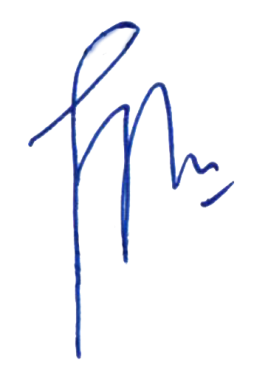 Kuasa Pengguna Anggaran Pengadilan Tinggi Agama PadangIdris Latif, SH, MHTembusan Ketua Pengadilan Tinggi Agama Padang sebagai laporan;Ketua Pengadilan Agama Tanjung Pati;SatkerProgram/Output/ AkunUraianPAGU ANGGARANPAGU ANGGARANPAGU ANGGARANSatkerProgram/Output/ AkunUraianSEMULAMENJADI+/-PTA  Padang1066.EBA.994Layanan PerkantoranPTA  Padang002Opersional dan Pemeliharaan KantorPTA  PadangEHak Keuangan dan fasilias HakimPTA  Padang522141Belanja SewaPTA  PadangBantuan Sewa Rumah Dinas Hakim51.840.00063.720.00011.880.000PA Tanjung Pati1066.EBA.994Layanan PerkantoranPA Tanjung Pati002Opersional dan Pemeliharaan KantorPA Tanjung PatiGHak Keuangan dan Fasilitas HakimPA Tanjung Pati522141Belanja SewaPA Tanjung PatiBantuan Sewa Rumah Dinas Hakim90.720.00078.840.000-12.960.000TotalTotal142.560.000142.560.0000